РЕПУБЛИКА СРБИЈАЈАВНИ ИЗВРШИТЕЉ ДР ЖАРКО ДИМИТРИЈЕВИЋНиш, Мачванска 1Број предмета: ИИ 613/22Идент. број предмета: 07-01-00613-22-0025Дана: 20.12.2022. годинеЈАВНИ ИЗВРШИТЕЉ др Жарко Димитријевић, у извршном предметуИзвршног повериоца: ВЕРА СТОЈКОВИЋ, Ниш, ул. ШАНТИЋЕВА бр. 6, ЈМБГ 0106969468002, број рачуна 200-14863001-76 који се води код банке БАНКА ПОШТАНСКА ШТЕДИОНИЦА А.Д. БЕОГРАД, број рачуна 115-0381637690288-95 који се води код банке МОБИ БАНКА А.Д. БЕОГРАД, кога заступа адв. Сандра Лукић, Ниш, 7. јули бр. 4/1,  по пуномоћју у списима предмета противИзвршног дужника: ДРУШТВО ЗА ЗАШТИТУ ОД ПОЖАРА И ОБЕЗБЕЂЕЊЕ ОБЈЕКАТА И ИМОВИНЕ FULL PROTECT ДОО БЕОГРАД-САВСКИ ВЕНАЦ, Београд, ул. НЕМАЊИНА бр. 4, МБ 20034408, ПИБ 103876412, број рачуна 160-206079-20 који се води код банке BANCA INTESA А.Д. БЕОГРАД, ИД (15П. бр. 2104/21) ради спровођења извршења одређеног Решењем о извршењу Основног суда у Нишу 5Ии-6006/2022 од 29.06.2022. године, 20.12.2022. године, доносиЗ А К Љ У Ч А КУТВРЂУЈЕ СЕ да јеКУПЦУМилану Младеновићу из Беле Палнке, ул. 11. октобра бр. 92, ЈМБГ 0711982730078, бр. л.к. 004468461 ПРЕДАТА ПОКРЕТНА СТВАР , и то:Моторно возило марке: Лада Нива 1.7 4X, година производње 2003.,регистрациона ознака BG 1116-VF, број шасије: XTA21213031730512, број мотора: 212137258282Образложење:Закључком бр. ИИ 613/22 од 10.11.2022. године јавни извршитељ јеу складу са члановима 23., 185., 189., 244., 245. и 247. ЗИО ("Сл. гласник РС", бр. 106/2015, 106/2016 - аутентично тумачење, 113/2017 - аутентично тумачење и 54/2019), одредио продају покретних ствари извршног дужника путем непосредне погодбе.У канцеларију јавног извршитеља до рока наведеног у Закључку о продаји пристигле су две понуде са доказом о уплати јемства за куповину покретне ствари ближе одређене у ставу 1. овог закључка и то: понуда понуђача Соње Станојевић из Сврљига, ул. Омладинска бр. 9, а коју заступа адв. Мирјана Јањић из Ниша и понуда понуђача Милана Младеновића из Беле Паланке ул. 11. октобра бр. 92.Како је понуда понуђача Милана Младеновића била повољнија, дана 12.12.2022. године јавни извршитељ је у име извршног дужника, а за рачун извршног повериоца закључио уговор о продаји непосредном погодбом сакупцемМиланом Младеновићем из Беле Палнке, ул. 11. октобра бр. 92, ЈМБГ 0711982730078, бр. л.к. 004468461, а покретна ствар из става 1. Закључка је продата по купопродајној цени у износу од 75.000,00 динара, а коју је купац уплатио у целости дана 12.12.2022. године.Закључком о додели бр. ИИ 613/22 од 12.12.2022. године јавни извршитељ је доделио наведену покретну ствар купцу.Дана 19.12.2022. године купац Милан Младеновић из Беле Палнке, ул. 11. октобра бр. 92 је доставио поднесак којим је обавесзио јавног извршитеља да је дана 16.12.2022. године преузео возило марке ЛАДА НИВА рег.ознака: 1116-ВФ.Имајући изнето у виду, јавни извршитељ је одлучио као у изреци.Поука о правном леку:Против овог закључка није дозвољен приговор.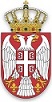 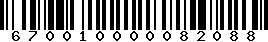 ЈАВНИ ИЗВРШИТЕЉ__________________др Жарко Димитријевић